DT– Year 1 – Summer Term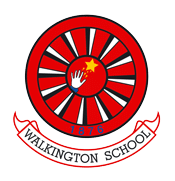 Sensational SaladsPrior LearningPrior LearningPrior LearningEYFS Objectives CoveredY1 Fabric Faces UnitTraditional Tales Moving Pictures UnitEYFS Objectives CoveredY1 Fabric Faces UnitTraditional Tales Moving Pictures UnitEYFS Objectives CoveredY1 Fabric Faces UnitTraditional Tales Moving Pictures UnitKey vocabulary for this unitKey vocabulary for this unitKey vocabulary for this unitFruitVegetableHygieneBlendGrateMixPeelChop/sliceJuiceRecipeFruitVegetableHygieneBlendGrateMixPeelChop/sliceJuiceRecipeEvaluateRootSaladTextureSmellAppearanceTasteProteinVitamins/MineralsLearning SequenceLearning SequenceLearning SequenceWhere Our Food Comes FromTo understand where food comes from and where it growsTo name different fruits and vegetablesTo understand where food comes from and where it growsTo name different fruits and vegetablesRoot Salad EvaluationTo explore and evaluate existing productsTo explain why I need to eat fruit and vegetablesTo explore and evaluate existing productsTo explain why I need to eat fruit and vegetablesPreparing SaladsTo prepare and make a healthy salad made from root vegetablesTo prepare and make a healthy salad made from root vegetablesFish the FactsTo explain where fish comes from and why it is important to eat fishTo explain where fish comes from and why it is important to eat fishMaking a Fish SaladTo prepare a tasty fish salad To prepare a tasty fish salad Fabulous Fruit SaladTo explain where different fruits come fromTo prepare a tasty fruit saladTo explain where different fruits come fromTo prepare a tasty fruit saladAssessment milestonesAssessment milestonesAssessment milestonesTo name different fruits and vegetablesTo explain where some food growsTo name different fruits and vegetablesTo explain where some food growsTo prepare a tasty fruit and a fish saladTo explain why we need a healthy diet